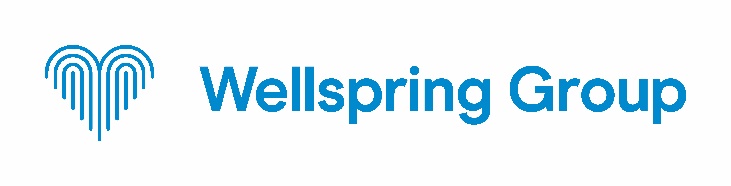 Cancellation PolicyFor cancellations made: More than three months (90 days): full refund minus a $50 registration feeOne to three months (31-89 days): refund minus a $50 registration fee plus any non-refundable charges incurred with the retreat center30 days or less: we are unable to issue a refundCancellations due to COVID: We will follow an alternate cancellation policy while COVID is a factor. In the event a retreat is cancelled due to COVID-related concerns, you will be contacted with a choice of refund or alternate delivery option designed to help your team move forward in the Battle process. For all other cancellations, our standard policy is in effect.